XDATA参数名称&_xdata=功能以JSON形式替代其它参数一次性传入多组数据以URL形式调用其它Web服务传递参数传入XML或JSON格式复杂数据规则以“http:”、“https:”、“ftp:”、“data:”开头的文本表示网络资源，自动读取内容进行识别。以“<”开头，以“>”结尾的文本识别为XML，自动转换为JSON格式，转换规则：根元素识别为目标对象的属性带属性或子元素的元素识别为对象，属性和子元素识别为对象属性，文本内容识别为属性“text”无属性和子元素的元素识别为属性，文本内容识别为属性值同一个元素下相同名称的元素合并为数组根元素名称为“xdata”的，识别为数组转换示例：JSON引用方法Word模板可以处理多组对象，Excel、PowerPoint模板只能处理第一组数据。模板提示填写模板文档信息的备注为：{"_xdata":""}形式，如下图：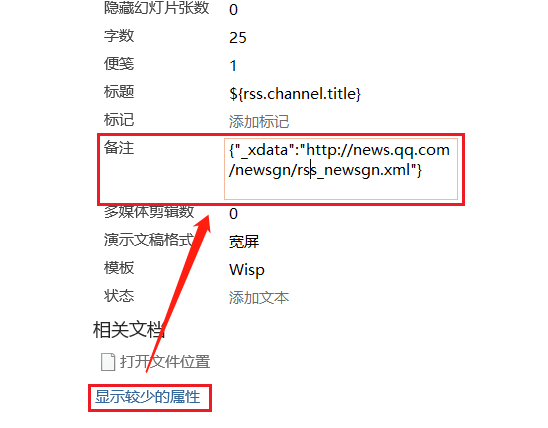 调试或运行时会提示输入”_xdata”参数，如下图：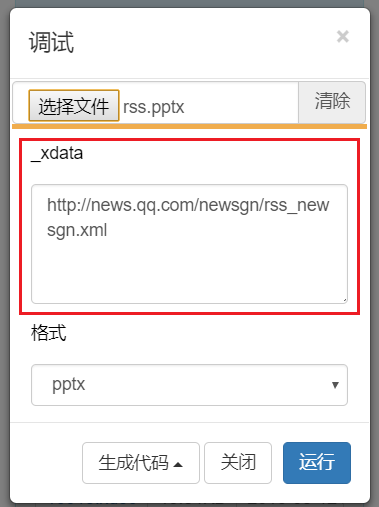 XMLJSON<user name="李晓明">	<mobile>13601308989</mobile>	<address city="北京市">东城区灯市口大街1号</address>	<address city="天津市">南开区黄河道390号</address></user>{  "user": {    "name": "李晓明",    "mobile": "13601308989",    "address": [      {        "city": "北京市",        "text": "东城区灯市口大街1号"      },      {        "city": "天津市",        "text": "南开区黄河道390号"      }    ]  }}<xdata>	<row>		<name>李晓明</name>		<age>20</age>	</row>	<row>		<name>张军</name>		<age>21</age>	</row></xdata>[  {    "name": "李晓明",    "age": "20"  },  {    "name": "张军",    "age": "21"  }]对象数组${user.name}${user.mobile}${user.address}${user.address[0].city}${user.address[1].text}${name}${age}